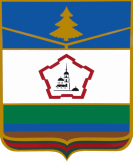 Р О С С И Й С К А Я      Ф Е Д Е Р А Ц И ЯБРЯНСКАЯ ОБЛАСТЬКОЛЛЕГИЯ КОНТРОЛЬНО-СЧЕТНОЙ ПАЛАТЫПОЧЕПСКОГО РАЙОНАОктябрьская площадь, д. 3-а, г. Почеп, 243400РЕШЕНИЕКоллегии Контрольно-счетной палатыПочепского района."27 " декабря 2019 г.                                                                                                    N 5Рассмотрев следующие вопросы:О заключении по результатам экспертно-аналитического мероприятия «Экспертиза и подготовка заключения на отчет об исполнении бюджета 16 сельских и 2 городских поселений МО Почепского района за 9 месяцев 2019 года».О заключении по результатам экспертно-аналитического мероприятия «Экспертиза и подготовка заключения на проект решения Почепского района «О бюджете Почепского района на 2020 год и на плановый период 2021 и 2022 годов».О заключении по результатам экспертно-аналитического мероприятия «Экспертиза и подготовка заключения на проекты решений Советов народных депутатов 16 сельских и 2 городских поселений МО Почепского района о бюджете поселений на 2020 год и на плановый период 2021 и 2022 годов».О внесении изменений в план работы Контрольно-счетной палаты Почепского района на 2019 год.Об утверждении плана работы Контрольно-счетной палаты Почепского района на 2020 год.   Коллегия приняла решение:1. Утвердить заключения по результатам экспертно-аналитического мероприятия «Экспертиза и подготовка заключения на отчет об исполнении бюджета 16 сельских и 2 городских поселений МО Почепского района за 9 месяцев 2019 года». Направить заключения и предложения по результатам экспертно-аналитического мероприятия «Экспертиза и подготовка заключения на отчет об исполнении бюджетов 16 сельских и 2 городских поселений МО Почепского района за 9 месяцев 2019 года» главам муниципальных образований.Утвердить заключения по результатам экспертно-аналитического мероприятия «Экспертиза и подготовка заключения на проект решения Почепского района «О бюджете Почепского района на 2020 год и на плановый период 2021 и 2022 годов».Направить заключения и предложения по результатам экспертно-аналитического мероприятия «Экспертиза и подготовка заключения на проект решения Почепского района «О бюджете Почепского района на 2020 год и на плановый период 2021 и 2022 годов» главе Почепского района. Утвердить заключения по результатам экспертно-аналитического мероприятия «Экспертиза и подготовка заключения на отчет об исполнении бюджета 16 сельских и 2 городских поселений МО Почепского района за 9 месяцев 2019 года». Направить заключения и предложения по результатам экспертно-аналитического мероприятия «Экспертиза и подготовка заключения на проекты решений Советов народных депутатов 16 сельских и 2 городских поселений МО Почепского района о бюджете поселений на 2020 год и на плановый период 2021 и 2022 годов»главам муниципальных образований. Внести в план работы Контрольно-счетной палаты Почепского района на 2019 год, утвержденный решением Коллегии Контрольно-счетной палаты от 27.12.2018 №5 (в редакции от 29 июня 2019 года № 2, от 25 сентября 2019 года № 3, от 28 ноября 2019 года № 4), изложив его в новой редакции (Приложение1).Утвердить план работы Контрольно-счетной палаты Почепского района на 2020 год (Приложение1).Разместить на официальной странице Контрольно-счетной палаты Почепского района новую редакцию плана работы Контрольно-счетной палаты Почепского района на 2019 год и план работы Контрольно-счетной палаты Почепского района на 2020 год.Председатель                                                                                 Л.И. МолодоженСекретарь                                                                                        В.В. КасацкийТел. (48345)3-07 -3, Факс (848345) 3-07-31